勤务辅警17人，文职辅警15人，岗位设置如下：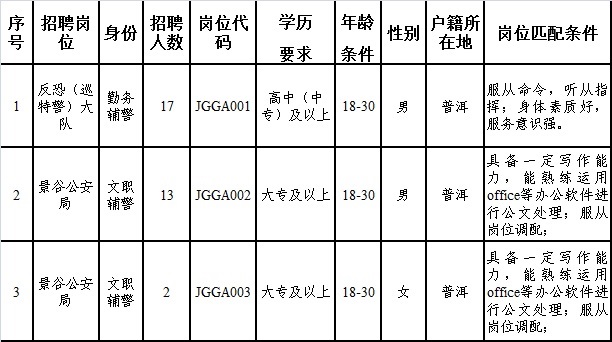 